Wojewódzki Urząd Pracy w PoznaniuNr sprawy: WUPIII/8/0725/184/2018			          Poznań, dnia  26 listopada 2018 r.INFORMACJA O WYBORZE NAJKORZYSTNIEJSZEJ OFERTYDotyczy zapytania ofertowego na dostawę krzeseł biurowych dla Wojewódzkiego Urzędu Pracy w Poznaniu.Wojewódzki Urząd Pracy w Poznaniu, działając na podstawie § 16 ust. 6 Regulaminu udzielania zamówień finansowanych ze środków publicznych w Wojewódzkim Urzędzie Pracy w Poznaniu, których wartość nie przekracza wyrażonej w złotych równowartości kwoty 30 000 euro, informuje, że w wyniku rozstrzygnięcia zapytania ofertowego na  dostawę 
krzeseł biurowych dla Wojewódzkiego Urzędu Pracy w Poznaniu, wybrano ofertę
nr 3 Wykonawcy:Przedsiębiorstwo Produkcyjno-Usługowo-HandloweTechnetul. Ząbkowska 17A08-300 Sokołów PodlaskiUzasadnienie:Oferta jest prawidłowa i otrzymała łącznie 100,00 pkt, w tym w kryterium cena brutto.W przedmiotowym postępowaniu oferty złożyli również nw. Wykonawcy:                                                                                                     Wicedyrektor Wojewódzkiego Urzędu Pracy                                                                                                         W Poznaniu                                                                                                       Michał Stuligrosz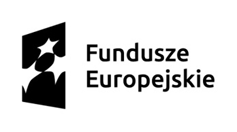 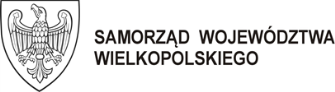 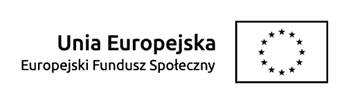 Nr ofertyWykonawcaKryteriumcena brutto 100%1Drzewiarz – Bis Sp. z o.o., ul. Kardynała Wyszyńskiego 46a, 87-600 Lipno70,00 pkt2Tronus Polska Sp. z o.o., ul. Ordona 2A, 01-237 Warszawa-